INDICAÇÃO Nº ___ 177_____/2017		INDICO À MESA, nos termos regimentais, que seja enviado oficio ao Excelentíssimo Senhor Prefeito Municipal, nas formas regimentais, determinar ao Setor competente, em caráter de urgência, que proceda a limpeza dos bueiros, localizados nas Ruas Rio Negro e Rio Paraibuna, no Jardim Nova Itaquá, neste município.JUSTIFICATIVA:Os moradores tem reclamado por causa do córrego que está transbordando e as ruas servindo de escape da água. Esclareço que volta muita sujeira do córrego, vindo principalmente da Rua Rio Negro, escorrendo muita água e acumulando sujeira no local. Plenário Ver. Mauricio Alves Braz, 10 de Fevereiro de 2017.Vereador Edson Rodrigues Dr.Edson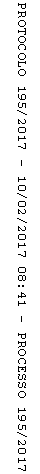 